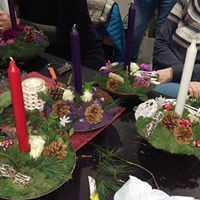 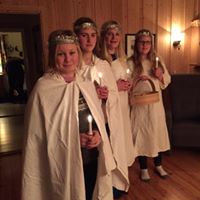                     ÅRSMELDING 2016/2017    Styret har bestått av                                                                LEDER: Gerd Janne Storli SimensenNESTLEDER: Anne Merete Fredheim StrandvikKASSERER: Karin RugsveenSEKRETÆR: Margunn NytrøenSTUDIELEDER: Mona MømbMedlemstallet pr i dag er 62 stkVi har hatt 9 styremøter og 5 medlemsmøterI november var vi på blomstergalleriet og lagde oss fine oppsatser til adventstida. Adventsstunda i desember hadde vi hjå Karin. Det blei ein trivelig kveld med overraskende Luciatog. Rakfisklaget gjekk som tradisjonen seier, meget bra. Vi var som før om åra hjå Brynhild. Februarmøtet hadde vi på biblioteket, det var eit åpe møte der flyktningane var invitert.Vi hadde ein trivelig kveld der.                          I mars var det familiedag på Rensjøen det var rundt 50 store og som koste seg i blåsten. Det var i samarbeid med barnas turlag og barneidrettsgruppa. Påskelunsjen var i år på Fagertun Aprilmøte hadde vi sammen med Hagelaget, da hadde vi spirekursI år som åra før var det planteauksjon, den var i år i juni hjå Anne Karen Hagen Kjølhamar                     SOMMERENS AKTIVITETERVi har også i år vert med og solgt vafler og kaffe m.m på Bullmuseet. I år var det Bullspel. Vi var også på « Bygdas marked» og selde vafler og kaffe.Noen damer reiste over til Hanestad og serverte smaksprøver til «Sommertoget» Fiskvikliasvenner spurte om vi ville være med og servere smaksprøver på jubileet deres. Og det ville vi, vi serverte klubb og duppe, vassgrøt med skumma mjølk, blandsmør, mulger, vi hadde ein kjempe artig dag. Sommerturen i år gjekk til Helgøya og Nes. Der var me innom Edel Design, Skafferiet på Hovindsholm, hagen på Hovelsrud og Spiseriet på Tingnes.Høsttakkegudstjenesta var i år på Hanestad. Der var me med og pynta i kyrkja og serverte kaffe.Me har også i år hatt kaffestund på Pensjonatet.Me har strikka sokker på forespørsel fra helsesøster til nyfødte i Rendalen. Det har vert holdt kurs i redesign sammen med frivillighetssentralen,  bunadcape og takkebakst. Vi har lagt inn blandsmør i tradisjonsmatjakten. Vi har vært på kurs i forhold til å legge ut saker på nettet, Rendalen har sin egen side under NBK. Vi bruker facebook mer. I sommer tok vi i bruk vipps som et betalings alternativ. Vi har og vært delaktig i forhold til utarbeidelsen av Kommunedelplan for kulturminneplanen og kulturmiljøtradisjoner som kommunen driver med, vi har vært med i referansegruppa, vårt fokus har vært i forhold til immateriellkulturarv og da i forhold til lokale mattradisjoner og drakttradisjoner. Vi har og sendt inn søknad om å bli årets lokallag.Vi har fått kr. 11000 fra Rendalen HusflidslagJentelokken har overført penger de hadde att til ein egen konto som bygdekvinnelaget har oppretta.Laget har vore representert på årsmøte i Frivillighetssentralen  Årsmøte i HBK som i år var i Eidskog, Regionmøte, Ledermøte.Me har støtta løypelaget med                         Kr 1000,-Kreftforeninga                    med                         Kr 650,-Me vil retta ein takk til arbeids komiteen og alle medlemmer som har gjort ein innsats i året som har gått.                                       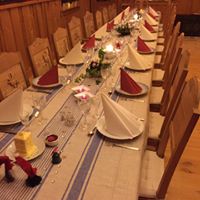 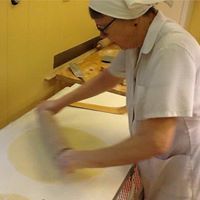 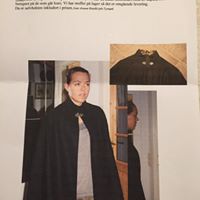 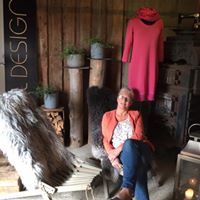 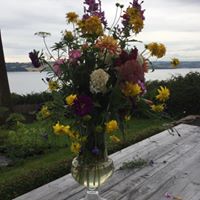 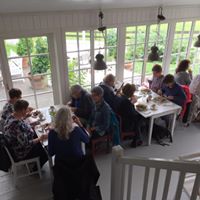 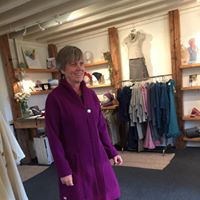 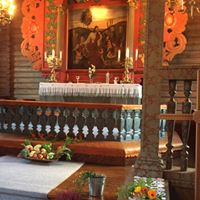 